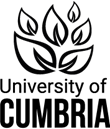 UNIVERSITY OF CUMBRIACOURSEWORK REASSESSMENT REQUIREMENT Module Code: HPRO4007 OFF1Module Title: Project Planning ControlTutor: Bethany Easton / Dapo Okunwobi                                     Title of the item of work: Assessment 1 - Project Planning SoftwareWordage: NAThe reassessment represents 50% of module marks.Details and Criteria: 
Intended Learning Outcomes (ILOs)The knowledge to be able to:1. Apply the concepts of project planning 2. Demonstrate an understanding of project scope and how it should be managed 3. Develop a workable schedule for a simple project 
Task DescriptionPractical Assessment (2 hour time-constrained Test.)The Assignment Brief will be made available to you in your BB module Assessment area.Use the information provided in the Assignment Brief, to construct your project plan using MS Project.Then answer the questions in the BB Test. Please Note: You will be instructed to upload saved files of your MS Project Plan to Blackboard. 

Please Note: Please be aware of the points values for each question, some questions are more challenging and attract more marks.  In total there are 100 marks available for this test. This test will auto-submit 2 hours after you begin.Your Re-Assessment is available from:09:00 Monday 7 August – 17:00 11 August.Please contact your Tutor to confirm when you will take the Re-Assessment, so that Live Tech Support can be made available at that time. This will only be possible during the hours of 09:00-17:00 Tuesday-Friday.You may also contact the module leader rachael.dyer@cumbria.ac.uk if necessary.SUBMISSION DATE AS PER STUDENT PORTAL(Please tick as appropriate below - must be completed)To be submitted via the appropriate Blackboard site on or before 17:00 11 August 2023.To be submitted through the Virtual Learning Environment (e.g. Blackboard) as detailed above, in accordance with instructions given by the course team.
